Our Desserts*Weekends onlyOur Hot Drinks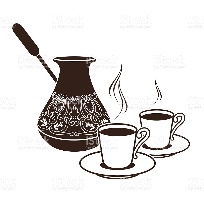 Our Cold Drinks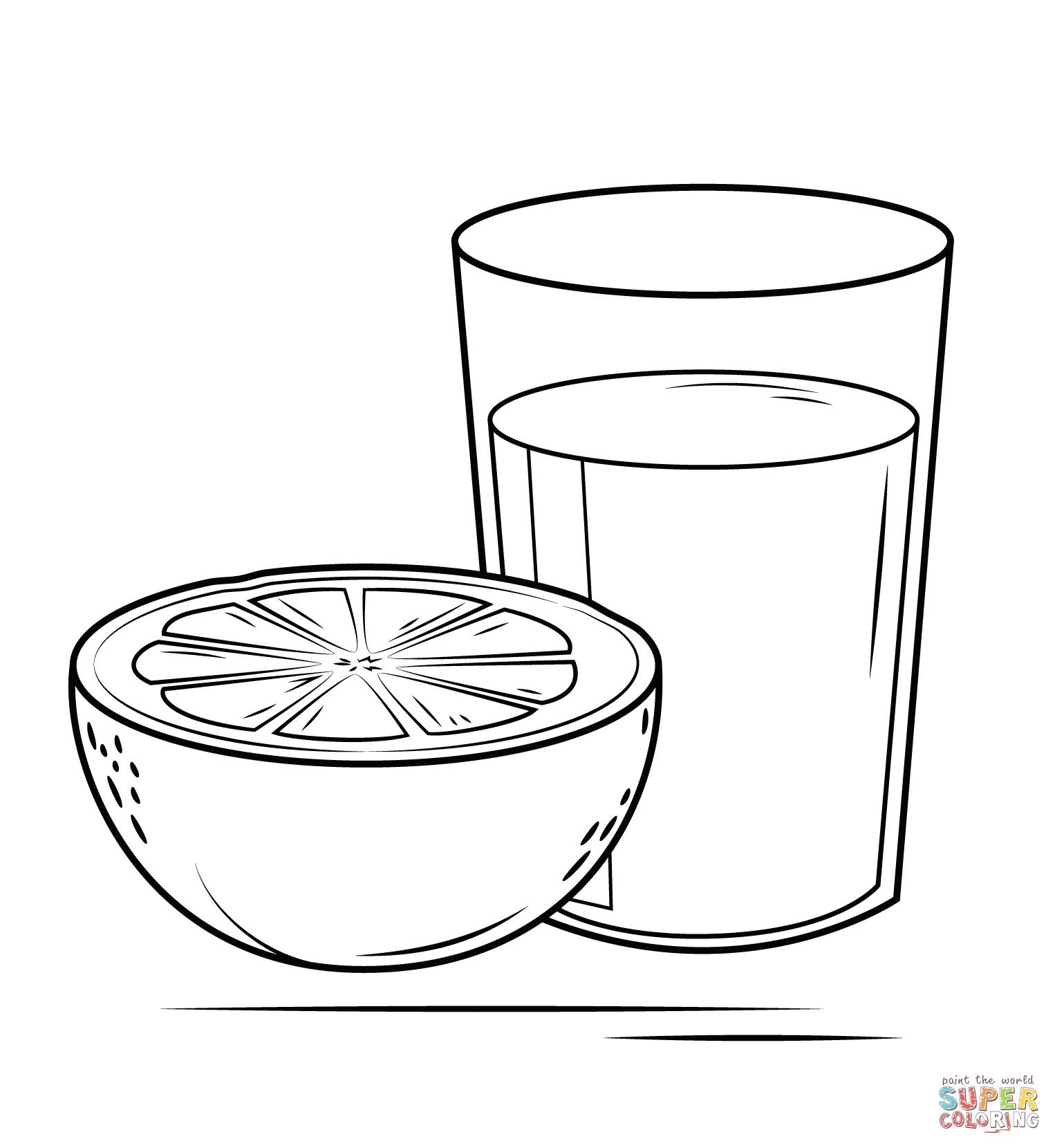 Bottled DrinksBaklava $5.50$5.50El Attar family recipe. Buttery layers of pastry and nuts smothered in a sweet sauce. El Attar family recipe. Buttery layers of pastry and nuts smothered in a sweet sauce. El Attar family recipe. Buttery layers of pastry and nuts smothered in a sweet sauce. Basboussa $5.50$5.50Golden semolina cake with sweet orange blossom sauce.Golden semolina cake with sweet orange blossom sauce.Golden semolina cake with sweet orange blossom sauce.Coconut Basboussa$5.50$5.50Coconut semolina cake with a sweet almond sauce.Coconut semolina cake with a sweet almond sauce.Coconut semolina cake with a sweet almond sauce.Qatayef$5.50$5.50Crunchy nuts in a warm crispy cake and drenched with a sweet sauce.Crunchy nuts in a warm crispy cake and drenched with a sweet sauce.Crunchy nuts in a warm crispy cake and drenched with a sweet sauce.^ Add a Scoop of Ice Cream ^ VanillaBaklava   /   Halwa   /   Turkish Delight^ Add a Scoop of Ice Cream ^ VanillaBaklava   /   Halwa   /   Turkish Delight$2.00$3.00LokumLokum$5.50Five pieces of Turkish Delight. Perfect for sharing.Five pieces of Turkish Delight. Perfect for sharing.Five pieces of Turkish Delight. Perfect for sharing.Mahallabia *Mahallabia *$5.50Traditional Egyptian cold milk pudding.Traditional Egyptian cold milk pudding.Traditional Egyptian cold milk pudding.Ruz bil Labn *Ruz bil Labn *$5.50Traditional Egyptian rice pudding.Traditional Egyptian rice pudding.Traditional Egyptian rice pudding.Pot of Tea SmallLarge$4.50$8.00Egyptian (Sweet black with mint)Moroccan (Sweet green with mint)Karkadeh (Hibiscus)AppleGinger and HoneyYansoon (Aniseed)CardamomBlackGreenBlack with MintGreen with MintEgyptian (Sweet black with mint)Moroccan (Sweet green with mint)Karkadeh (Hibiscus)AppleGinger and HoneyYansoon (Aniseed)CardamomBlackGreenBlack with MintGreen with MintMiddle Eastern Coffee$4.50Egyptian (Strong and sweet with milk)Turkish (Strong, sweet and black)Egyptian (Strong and sweet with milk)Turkish (Strong, sweet and black)Hot Chocolate$4.50Ayran Yogurt Drink$6.00Freshly Squeezed Juice $8.00OrangeAppleCarrotGingerOrangeAppleCarrotGingerMilkshakes $6.00CaramelChocolateStrawberryVanillaCaramelChocolateStrawberryVanillaArabic Soft DrinksArabic Soft DrinksArabic Soft DrinksArabic Soft DrinksArabic Soft DrinksArabic Soft DrinksArabic Soft DrinksArabic Soft DrinksArabic Soft DrinksArabic Soft Drinks$4.00Coca Cola MirindaCoca Cola MirindaCoca Cola MirindaCoca Cola MirindaCoca Cola Mirinda7 UpPepsi7 UpPepsi7 UpPepsiVimtoTamarindVimtoTamarindVimtoTamarindBarbican Malt DrinksBarbican Malt DrinksBarbican Malt DrinksBarbican Malt DrinksBarbican Malt DrinksBarbican Malt DrinksBarbican Malt DrinksBarbican Malt DrinksBarbican Malt DrinksBarbican Malt Drinks$5.50AppleLemonMaltPeachMaltPeachMaltPeachMaltPeachMaltPeachPomegranateRaspberryPomegranateRaspberryPomegranateRaspberryStrawberryWatermelonStrawberryWatermelonBarista Brothers MilkBarista Brothers MilkBarista Brothers MilkBarista Brothers MilkBarista Brothers MilkBarista Brothers MilkBarista Brothers MilkBarista Brothers MilkBarista Brothers MilkBarista Brothers Milk$5.50Iced ChocolateIced ChocolateIced ChocolateIced ChocolateIced CoffeeIced CoffeeIced CoffeeIced CoffeeBottled JuiceBottled JuiceBottled JuiceBottled JuiceBottled JuiceBottled JuiceBottled JuiceBottled JuiceBottled JuiceBottled Juice$5.00MangoMangoMangoMangoMangoGuavaGuavaGuavaEnergy DrinksEnergy DrinksEnergy DrinksEnergy DrinksEnergy DrinksEnergy DrinksEnergy DrinksEnergy DrinksEnergy DrinksEnergy Drinks$5.50Red BullRed BullRed BullRed BullRed BullMotherMotherMotherVVVGinger BeerGinger BeerGinger BeerGinger BeerGinger BeerGinger BeerGinger BeerGinger BeerGinger BeerGinger Beer$5.50Iced TeaIced TeaIced TeaIced TeaIced TeaIced TeaIced TeaIced TeaIced TeaIced Tea$5.50Peach & BlackPeach & BlackPeach & BlackPeach & BlackLemon & BlackLemon & BlackLemon & BlackLemon & BlackMango & GreenMango & GreenMango & GreenMoussa JuiceMoussa JuiceMoussa JuiceMoussa JuiceMoussa JuiceMoussa JuiceMoussa JuiceMoussa JuiceMoussa JuiceMoussa Juice$5.00AppleCinnamonAppleCinnamonAppleCinnamonAppleCinnamonCocktailCoconutCocktailCoconutCocktailCoconutCocktailCoconutGrapeMangoGrapeMangoGrapeMango Powerade Powerade Powerade Powerade Powerade Powerade Powerade Powerade Powerade Powerade$5.50BlueOrange BlueOrange BlueOrange BlueOrange PurpleRedPurpleRedPurpleRedPurpleRedSilverYellowSilverYellowSilverYellowSoft Drinks – 375mlSoft Drinks – 375mlSoft Drinks – 375mlSoft Drinks – 375mlSoft Drinks – 375mlSoft Drinks – 375mlSoft Drinks – 375mlSoft Drinks – 375mlSoft Drinks – 375mlSoft Drinks – 375ml$3.50CokeCoze ZeroDiet CokeCokeCoze ZeroDiet CokeFantaSprite Creaming SodaFantaSprite Creaming SodaFantaSprite Creaming SodaFantaSprite Creaming SodaFantaSprite Creaming SodaLift LemonadeLemon SquashLift LemonadeLemon SquashPasitoGinger AleGinger BeerPasitoGinger AleGinger BeerSoft Drinks – 600mlSoft Drinks – 600mlSoft Drinks – 600mlSoft Drinks – 600mlSoft Drinks – 600mlSoft Drinks – 600mlSoft Drinks – 600mlSoft Drinks – 600mlSoft Drinks – 600mlSoft Drinks – 600ml$5.50Coke varietiesCoke varietiesCoke varietiesFantaFantaFantaLiftLiftLiftSprite Sprite WaterWaterWaterWaterWaterWaterWaterWaterWaterWater StillSparkling StillSparkling StillSparkling StillSparkling StillSparkling StillSparkling StillSparkling StillSparkling StillSparkling StillSparkling$3.50$4.50